Music for Victor              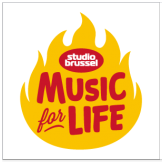 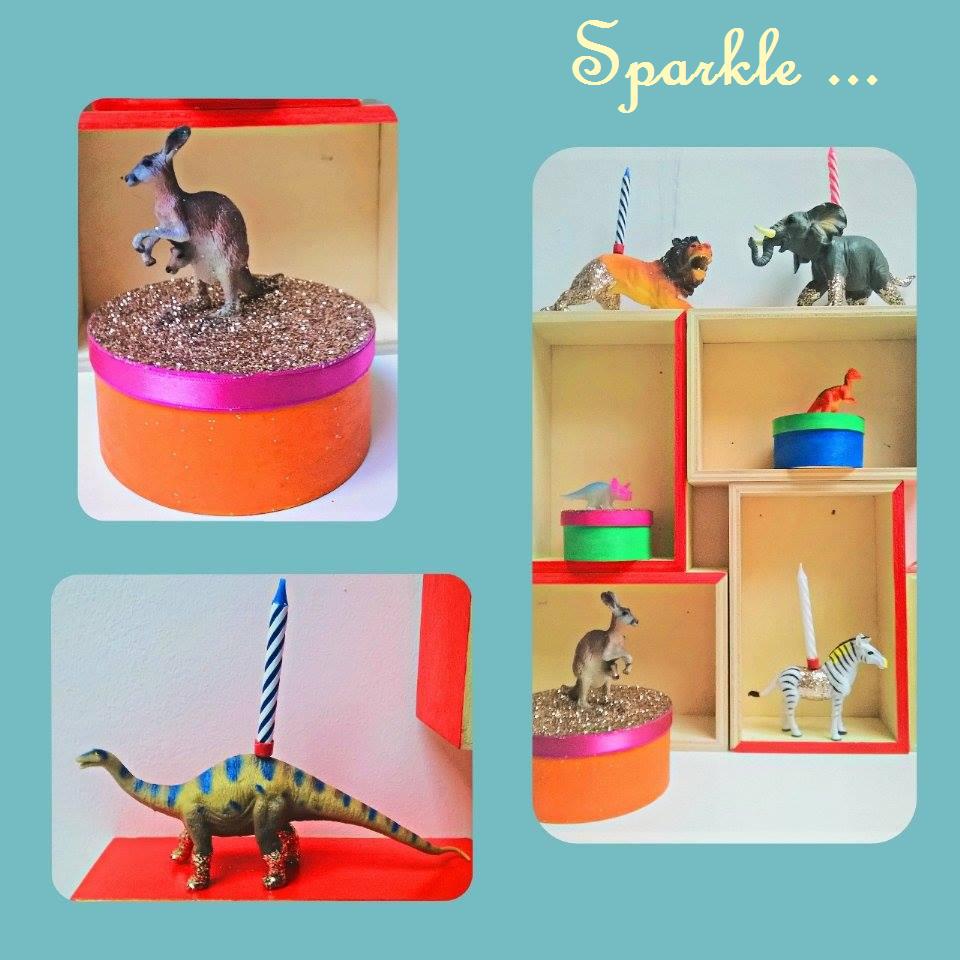 Sparkle & Glitter    Laat je      spreken & STEUN …                      Sparkle tvv Victor ! Te koop bij :                                                           Maison Saints&Bullies – Wittenonnenstraat 69 – Oostende 8400